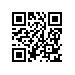 О составе государственной экзаменационной комиссии по проведению государственной итоговой аттестации студентов образовательных программ «Политология и мировая политика» и «Политология» факультета Санкт-Петербургская школа социальных наук и востоковедения и секретарях государственной экзаменационной комиссииПРИКАЗЫВАЮ:Утвердить государственную экзаменационную комиссию (далее – ГЭК) по проведению государственной итоговой аттестации студентов 4 курса образовательных программ бакалавриата «Политология и мировая политика» и «Политология», 41.03.04 «Политология», факультета Санкт-Петербургская школа социальных наук и востоковедения, очной формы обучения в составе Президиума ГЭК и локальных ГЭК, а также секретарей Президиума ГЭК и локальных ГЭК.Утвердить состав Президиума ГЭК: Председатель Президиума ГЭК кандидат политических наук, декан факультета международных отношений и политических исследований Северо-Западного института управления - филиала ФГБОУ ВО «Российская академия народного хозяйства и государственной службы при Президенте Российской Федерации» Рощин Е.Н.,Члены Президиума ГЭК:Григорьев И.С., кандидат политических наук, старший преподаватель департамента прикладной политологии факультета Санкт-Петербургская школа социальных наук и востоковедения Национального исследовательского университета «Высшая школа экономики»,Декальчук А.А., кандидат политических наук, доцент департамента прикладной политологии факультета Санкт-Петербургская школа социальных наук и востоковедения Национального исследовательского университета «Высшая школа экономики»,Щербак А.Н., кандидат политических наук, руководитель департамента прикладной политологии факультета Санкт-Петербургская школа социальных наук и востоковедения Национального исследовательского университета «Высшая школа экономики»,Черемных К.В., руководитель Аппарата Регионального отделения Политической партии «Справедливая Россия» в городе Санкт-Петербурге,Мамедов Э.Б., ведущий эксперт проектного центра «Инфометр»,Секретарь Президиума ГЭК – Набока А.В., кандидат политических наук, начальник отдела сопровождения учебного процесса в бакалавриате по направлению «Политология» факультета Санкт-Петербургская школа социальных наук и востоковедения Национального исследовательского университета «Высшая школа экономики».Утвердить локальные ГЭК по приему итогового междисциплинарного экзамена:Локальная ГЭК № 1:Председатель локальной ГЭК № 1 – Рощин Е.Н., кандидат политических наук, декан факультета международных отношений и политических исследований Северо-Западного института управления - филиала ФГБОУ ВО «Российская академия народного хозяйства и государственной службы при Президенте Российской Федерации»,Члены локальной ГЭК № 1:Григорьев И.С., кандидат политических наук, доцент департамента прикладной политологии факультета Санкт-Петербургская школа социальных наук и востоковедения Национального исследовательского университета «Высшая школа экономики»,Декальчук А.А., кандидат политических наук, доцент департамента прикладной политологии факультета Санкт-Петербургская школа социальных наук и востоковедения Национального исследовательского университета «Высшая школа экономики»,Щербак А.Н., кандидат политических наук, руководитель департамента прикладной политологии факультета Санкт-Петербургская школа социальных наук и востоковедения Национального исследовательского университета «Высшая школа экономики»,Черемных К.В., руководитель Аппарата Регионального отделения Политической партии «Справедливая Россия» в городе Санкт-Петербурге,Мамедов Э.Б., ведущий эксперт проектного центра «Инфометр»,Секретарь локальной ГЭК № 1 – Набока А.В., кандидат политических наук, начальник отдела сопровождения учебного процесса в бакалавриате по направлению «Политология» факультета Санкт-Петербургская школа социальных наук и востоковедения Национального исследовательского университета «Высшая школа экономики».Утвердить локальные ГЭК по защите выпускных квалификационных работ:Локальная ГЭК № 2:Председатель локальной ГЭК № 4 – Попова О.В., доктор политических наук, профессор, заведующая кафедрой политических институтов и прикладных политических исследований ФГБОУ ВО «Санкт-Петербургский государственный университет»,Члены локальной ГЭК № 2:Сунгуров А.Ю., доктор политических наук, профессор, профессор департамента прикладной политологии факультета Санкт-Петербургская школа социальных и гуманитарных наук Национального исследовательского университета «Высшая школа экономики»,Тульчинский Г.Л., доктор философских наук, профессор, профессор департамента государственного администрирования факультета Санкт-Петербургская школа социальных наук и востоковедения Национального исследовательского университета «Высшая школа экономики»,Балаян А.А., кандидат политических наук, доцент департамента прикладной политологии факультета Санкт-Петербургская школа социальных наук и востоковедения Национального исследовательского университета «Высшая школа экономики»,Антонов Е.И. - исполнительный директор Автономной некоммерческой организации «Санкт-Петербургский клуб специалистов по взаимодействию бизнеса и власти» (Петербургский GR-клуб), Волохонский В.Л. – депутат муниципального округа № 214 Санкт-Петербурга.Секретарь локальной ГЭК № 2 – Демышева А.А., диспетчер отдела сопровождения учебного процесса в бакалавриате по направлению «Политология» факультета Санкт-Петербургская школа социальных наук и востоковедения Национального исследовательского университета «Высшая школа экономики».Локальная ГЭК № 3:Председатель локальной ГЭК № 3 – Рощин Е.Н., кандидат политических наук, декан факультета международных отношений и политических исследований Северо-Западного института управления - филиала ФГБОУ ВО «Российская академия народного хозяйства и государственной службы при Президенте Российской Федерации»,Члены локальной ГЭК № 3:Акопов С.В., доктор политических наук, профессор департамента прикладной политологии факультета Санкт-Петербургская школа социальных наук и востоковедения Национального исследовательского университета «Высшая школа экономики»,Стародубцев А.В., кандидат политических наук, доцент департамента прикладной политологии факультета Санкт-Петербургская школа социальных наук и востоковедения Национального исследовательского университета «Высшая школа экономики»,Щербак А.Н., кандидат политических наук, руководитель департамента прикладной политологии факультета Санкт-Петербургская школа социальных наук и востоковедения Национального исследовательского университета «Высшая школа экономики»,Ионица К.,  и.о. генерального консула Румынии в Санкт-Петербурге,Халворсен Д.М., генеральный консул Норвегии в Санкт-ПетербургеСекретарь локальной ГЭК № 3 – Набока А.В., кандидат политических наук, начальник отдела сопровождения учебного процесса в бакалавриате по направлению «Политология» факультета Санкт-Петербургская школа социальных наук и востоковедения Национального исследовательского университета «Высшая школа экономики».Локальная ГЭК № 4:Председатель локальной ГЭК № 4 – Голосов Г.В., доктор политических наук, доцент, декан факультета политических наук АНОО ВО «Европейский университет в Санкт-Петербурге»Члены локальной ГЭК № 4:Гилев А.В., кандидат политических наук, доцент департамента прикладной политологии факультета Санкт-Петербургская школа социальных и гуманитарных наук Национального исследовательского университета «Высшая школа экономики»,Декальчук А.А., кандидат политических наук, доцент департамента прикладной политологии факультета Санкт-Петербургская школа социальных наук и востоковедения Национального исследовательского университета «Высшая школа экономики»,Тарасенко А.В., кандидат политических наук, доцент департамента прикладной политологии факультета Санкт-Петербургская школа социальных и гуманитарных наук Национального исследовательского университета «Высшая школа экономики»,Боярков Р.Л., кандидат политических наук, тренер-консультант Консалтинговой группы BITOBE, Небензя П.Г., глава местной администрации внутригородсколго муниципального образования Санкт-Петербурга муниципальное образование Владимирский Округ,Секретарь локальной ГЭК № 4 – Сорбалэ А.Б., младший научный сотрудник центра сравнительных исследований власти и управления факультета Санкт-Петербургская школа социальных наук и востоковедения Национального исследовательского университета «Высшая школа экономики».Локальная ГЭК № 5:Председатель локальной ГЭК № 5 – Попова О.В., доктор политических наук, профессор, заведующая кафедрой политических институтов и прикладных политических исследований ФГБОУ ВО «Санкт-Петербургский государственный университет»,Члены локальной ГЭК № 5:Акопов С.В., доктор политических наук, профессор департамента прикладной политологии факультета Санкт-Петербургская школа социальных наук и востоковедения Национального исследовательского университета «Высшая школа экономики»,Тульчинский Г.Л., доктор философских наук, профессор, профессор департамента государственного администрирования факультета Санкт-Петербургская школа социальных наук и востоковедения Национального исследовательского университета «Высшая школа экономики»,Балаян А.А., кандидат политических наук, доцент департамента прикладной политологии факультета Санкт-Петербургская школа социальных наук и востоковедения Национального исследовательского университета «Высшая школа экономики»,Бережная М.А., заместитель директора по внешним связям и развитию Санкт-Петербургского государственного бюджетного учреждения культуры «Центральный парк культуры и отдыха имени С.М. Кирова», Растворцев Н.В., первый заместитель председателя Комитета по физической культуре и спорту Правительства Санкт-Петербурга.Секретарь локальной ГЭК № 5 – Тиняков Д.К., стажер-исследователь центра междисциплинарных фундаментальных исследований Национального исследовательского университета «Высшая школа экономики».Локальная ГЭК № 6:Председатель локальной ГЭК № 6 – Рощин Е.Н., кандидат политических наук, декан факультета международных отношений и политических исследований Северо-Западного института управления - филиала ФГБОУ ВО «Российская академия народного хозяйства и государственной службы при Президенте Российской Федерации»,Члены локальной ГЭК № 6:Агеева В.Д., кандидат политических наук, доцент департамента прикладной политологии факультета Санкт-Петербургская школа социальных наук и востоковедения Национального исследовательского университета «Высшая школа экономики»,Стародубцев А.В., кандидат политических наук, доцент департамента прикладной политологии факультета Санкт-Петербургская школа социальных наук и востоковедения Национального исследовательского университета «Высшая школа экономики»,Щербак А.Н., кандидат политических наук, руководитель департамента прикладной политологии факультета Санкт-Петербургская школа социальных наук и востоковедения Национального исследовательского университета «Высшая школа экономики»,Мамедов Э.Б., ведущий эксперт проектного центра «Инфометр»,Четырбок Д.А., председатель Комитета по законодательству, член постоянной комиссии по устройству государственной власти, местному самоуправлению и административно-территориальному устройству Законодательного собрания Санкт-Петербурга,Секретарь локальной ГЭК № 6 – Дробышева А.А., Специалист по учебно-методической работе 1 категории департамента прикладной политологии факультета Санкт-Петербургская школа социальных наук и востоковедения Национального исследовательского университета «Высшая школа экономики».Локальная ГЭК № 7:Председатель локальной ГЭК № 7 – Голосов Г.В., доктор политических наук, доцент, декан факультета политических наук АНОО ВО «Европейский университет в Санкт-Петербурге»Члены локальной ГЭК № 7:Декальчук А.А., кандидат политических наук, доцент департамента прикладной политологии факультета Санкт-Петербургская школа социальных наук и востоковедения Национального исследовательского университета «Высшая школа экономики»,Смит Р., PhD, доцент департамента политической науки Университета Индианы,Тарасенко А.В., кандидат политических наук, доцент департамента прикладной политологии факультета Санкт-Петербургская школа социальных и гуманитарных наук Национального исследовательского университета «Высшая школа экономики»,Де Шаваньяк У., генеральный консул Франции в Санкт-Петербурге,Хинчбергер Б., корреспондент журнала «Global Finance».Секретарь локальной ГЭК № 7 – Стремоухов Д.А., аналитик центра сравнительных исследований власти и управления факультета Санкт-Петербургская школа социальных наук и востоковедения Национального исследовательского университета «Высшая школа экономики».Локальная ГЭК № 8:Председатель локальной ГЭК № 8 – Попова О.В., доктор политических наук, профессор, заведующая кафедрой политических институтов и прикладных политических исследований ФГБОУ ВО «Санкт-Петербургский государственный университет»,Члены локальной ГЭК № 8:Сунгуров А.Ю., доктор политических наук, профессор, профессор департамента прикладной политологии факультета Санкт-Петербургская школа социальных и гуманитарных наук Национального исследовательского университета «Высшая школа экономики»,Корнеев О.В., кандидат исторических наук, доцент департамента прикладной политологии факультета Санкт-Петербургская школа социальных наук и востоковедения Национального исследовательского университета «Высшая школа экономики»,Балаян А.А., кандидат политических наук, доцент департамента прикладной политологии факультета Санкт-Петербургская школа социальных наук и востоковедения Национального исследовательского университета «Высшая школа экономики»,Арсеньев В.О., первый заместитель генерального директора Городского управления инвентаризации и оценки недвижимости Правительства Санкт-Петербурга,Федорова И.А., старший директор по работе с органами государственной власти в Восточной Европе Carlsberg Group.Секретарь локальной ГЭК № 8 – Демышева А.А., диспетчер отдела сопровождения учебного процесса в бакалавриате по направлению «Политология» факультета Санкт-Петербургская школа социальных наук и востоковедения Национального исследовательского университета «Высшая школа экономики».Локальная ГЭК № 9:Председатель локальной ГЭК № 9 – Рощин Е.Н., кандидат политических наук, декан факультета международных отношений и политических исследований Северо-Западного института управления - филиала ФГБОУ ВО «Российская академия народного хозяйства и государственной службы при Президенте Российской Федерации»,Члены локальной ГЭК № 9:Декальчук А.А., кандидат политических наук, доцент департамента прикладной политологии факультета Санкт-Петербургская школа социальных наук и востоковедения Национального исследовательского университета «Высшая школа экономики»,Стародубцев А.В., кандидат политических наук, доцент департамента прикладной политологии факультета Санкт-Петербургская школа социальных наук и востоковедения Национального исследовательского университета «Высшая школа экономики»,Щербак А.Н., кандидат политических наук, руководитель департамента прикладной политологии факультета Санкт-Петербургская школа социальных наук и востоковедения Национального исследовательского университета «Высшая школа экономики»,Комин М.О., директор по исследованиям Центра перспективных управленческих решений,Помозова Н.Б., заместитель руководителя департамента международных связей ЦИК Партии «Единая Россия».Секретарь локальной ГЭК № 9 – Набока А.В., кандидат политических наук, начальник отдела сопровождения учебного процесса в бакалавриате по направлению «Политология» факультета Санкт-Петербургская школа социальных наук и востоковедения Национального исследовательского университета «Высшая школа экономики».Локальная ГЭК № 10:Председатель локальной ГЭК № 10 – Голосов Г.В., доктор политических наук, доцент, декан факультета политических наук АНОО ВО «Европейский университет в Санкт-Петербурге»Члены локальной ГЭК № 10:Григорьев И.С., кандидат политических наук, доцент департамента прикладной политологии факультета Санкт-Петербургская школа социальных наук и востоковедения Национального исследовательского университета «Высшая школа экономики»,Завадская М.А., кандидат политических наук, доцент департамента прикладной политологии факультета Санкт-Петербургская школа социальных наук и востоковедения Национального исследовательского университета «Высшая школа экономики»,Тарасенко А.В., кандидат политических наук, доцент департамента прикладной политологии факультета Санкт-Петербургская школа социальных и гуманитарных наук Национального исследовательского университета «Высшая школа экономики»,Колпаков И.А., советник председателя Комитета по внешним связям Санкт-Петербурга,Трюэль М., заместитель генерального секретаря ассоциации «Cercle Kondratieff»,Секретарь локальной ГЭК № 10 – Сорбалэ А.Б., младший научный сотрудник центра сравнительных исследований власти и управления факультета Санкт-Петербургская школа социальных наук и востоковедения Национального исследовательского университета «Высшая школа экономики».Локальная ГЭК № 11:Председатель локальной ГЭК № 11 – Попова О.В., доктор политических наук, профессор, заведующая кафедрой политических институтов и прикладных политических исследований ФГБОУ ВО «Санкт-Петербургский государственный университет»,Члены локальной ГЭК № 11:Балаян А.А., кандидат политических наук, доцент департамента прикладной политологии факультета Санкт-Петербургская школа социальных наук и востоковедения Национального исследовательского университета «Высшая школа экономики»,Декальчук А.А., кандидат политических наук, доцент департамента прикладной политологии факультета Санкт-Петербургская школа социальных наук и востоковедения Национального исследовательского университета «Высшая школа экономики»,Корнеев О.В., кандидат исторических наук, доцент департамента прикладной политологии факультета Санкт-Петербургская школа социальных наук и востоковедения Национального исследовательского университета «Высшая школа экономики»,Старковский Даниил Вячеславович, директор Государственного бюджетного учреждения «Дом молодежи Санкт-Петербурга»,Чернышев А.В., помощник генерального директора АО «Прионежская сетевая компания».Секретарь локальной ГЭК № 11 – Тиняков Д.К., стажер-исследователь центра междисциплинарных фундаментальных исследований Национального исследовательского университета «Высшая школа экономики».Локальная ГЭК № 12:Председатель локальной ГЭК № 12 – Рощин Е.Н., кандидат политических наук, декан факультета международных отношений и политических исследований Северо-Западного института управления - филиала ФГБОУ ВО «Российская академия народного хозяйства и государственной службы при Президенте Российской Федерации»,Члены локальной ГЭК № 12:Стародубцев А.В., кандидат политических наук, доцент департамента прикладной политологии факультета Санкт-Петербургская школа социальных наук и востоковедения Национального исследовательского университета «Высшая школа экономики»,Щербак А.Н., кандидат политических наук, руководитель департамента прикладной политологии факультета Санкт-Петербургская школа социальных наук и востоковедения Национального исследовательского университета «Высшая школа экономики»,Тарасенко А.В., кандидат политических наук, доцент департамента прикладной политологии факультета Санкт-Петербургская школа социальных и гуманитарных наук Национального исследовательского университета «Высшая школа экономики»,Комин М.О., директор по исследованиям Центра перспективных управленческих решений,Ярошенко Л.А., кандидат политических наук, менеджер по международному сотрудничеству En+ Group.Секретарь локальной ГЭК № 12 – Дробышева А.А., Специалист по учебно-методической работе 1 категории департамента прикладной политологии факультета Санкт-Петербургская школа социальных наук и востоковедения Национального исследовательского университета «Высшая школа экономики».Локальная ГЭК № 13:Председатель локальной ГЭК № 13 – Голосов Г.В., доктор политических наук, доцент, декан факультета политических наук АНОО ВО «Европейский университет в Санкт-Петербурге»Члены локальной ГЭК № 13:Гилев А.В., кандидат политических наук, доцент департамента прикладной политологии факультета Санкт-Петербургская школа социальных и гуманитарных наук Национального исследовательского университета «Высшая школа экономики»,Григорьев И.С., кандидат политических наук, доцент департамента прикладной политологии факультета Санкт-Петербургская школа социальных наук и востоковедения Национального исследовательского университета «Высшая школа экономики»,Пига Г., PhD, руководитель образовательной программы «Глобальное управление» Университета Рима Тор Вергата,Пекки Л., PhD, доцент департамента экономики и финансов Университета Рима Тор Вергата.Смит Р., PhD, доцент департамента политической науки Университета Индианы,Ассос Д., генеральный консул Республики Кипр в Санкт-Петербурге,Кулль Р.М., генеральный консул Швейцарии в Санкт-Петербурге,Секретарь локальной ГЭК № 13 – Стремоухов Д.А., аналитик центра сравнительных исследований власти и управления факультета Санкт-Петербургская школа социальных наук и востоковедения Национального исследовательского университета «Высшая школа экономики».Признать утратившим силу приказ от 16.03.2020 № 6.18.1-01/1603-03.Первый проректорВ.В. Радаев